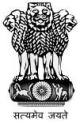 Statement by India during the 42nd Session of the Universal Periodic Review Working Group Meeting (23rd January – 3rd February 2023) 
4th UPR of Ghana–Interactive Dialogue delivered by Ambassador Indra Mani Pandey, Permanent Representative of India Permanent Mission of India
[Geneva, 24th January 2023]Mr. President,India warmly welcomes the delegation of Ghana and thanks them for the presentation on the action taken to implement the recommendations received during its third UPR.2. We note with appreciation efforts of the Government of Ghana to promote and protect the rights of its citizens especially the poor, marginalized and vulnerable and its policies to ensure social justice and rule of law.  We also welcome the coming into force of the Right to Information Act, 2019 in 2020. 3. In the constructive spirit, India recommends the following to Ghana: i. Expedite its efforts to ratify the Optional Protocol to the Convention of Rights of Child on the sale of children, child prostitution and child pornography;ii. Take further steps to eradicate poverty with particular focus on people living in rural areas.iii. Continue to take measures to ensure adequate standard of living for persons with disabilities. 4. We wish Ghana all success in its review.Thank you, Madam President.